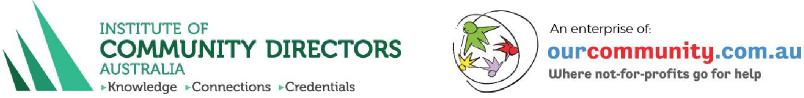 Free Training for Cemetery Trust MembersWe recognise the valuable contribution you make to your local community as a Cemetery Trust member. So that you can thrive in your role, we have worked with the Department of Health to design a program which is highly practical, providing you with the necessary skills and tools to enhance the effective management of your trust. The two days offer a valuable and solid foundation for trust members who are committed to implementing strong governance and operational processes for their trust.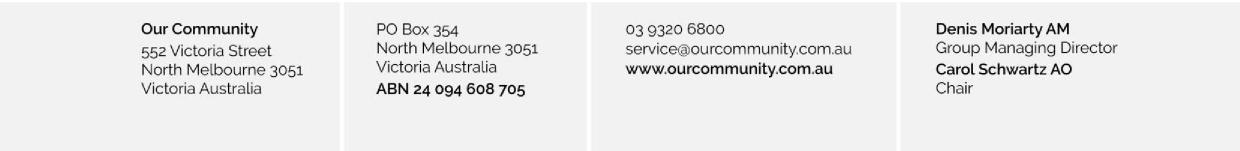 We can come to youMeet other trust members in your areaEmbrace your role with confidenceGain skills to support your local communityCatering providedSome feedback from recent attendees:“The trainer was knowledgeable and understanding of regional/rural communitiesand the unique problems they have managing and maintaining Class B Cemeteries.”“It was great to meet other participants and compare experiences and resources. The presenter was engaging and spoke in clear and effective ways.”“Everyone was able to share any concerns they have in relation to the operation of their Trust which is always really valuable”Do one day now and another day laterWe have listened to feedback from trust members across Victoria and have updated the training design so you can attend each of the two days separately.The two days to complete are:Day 1: Cemetery Governance and Operations DAY 1 Day 2: Cemetery Governance PLUSThe whole program covers a wide range of topics, such as strategy and planning, risk management, financial governance, legislative frameworks, effective operations and oversight, stakeholder relations and more.Certificate of AttainmentTo be eligible for a Certificate of Attainment for the Department of Health Cemetery Trusts Governance and Operational Training, members should complete both Day 1 and Day 2 Training within the term of their 5-year appointment. Those members who have completed two days of training within the last 5 years are already certified.Your 2 days can be taken on consecutive days – where offered – or it may be more convenient for you to separate the training days and complete the second day later, when it best suits you.For example, you might complete Cemetery Governance DAY 1 in a session scheduled in the first part of the year, and Cemetery Governance PLUS in a session scheduled in the second part of the year – if that suited you better. Both days of training will be offered at various locations throughout the year for you to choose from.The training will help you:better understand your legal and ethical responsibilities as a trust memberget up-to-date with any regulatory changes that have recently occurredshare your experiences and solutions, and get to know peers from other Trustsknow where to go if you need more information or help in fulfilling your roleTraining dates and timesEach training day runs from 10:00am - 3:30pm. There is no cost to attend, and catering is provided at all sessions.For further information call 1300 137 475 or email learn@ourcommunity.com.au Visit www.communitydirectors.com.au/cemetery-governance to register or find out more.If you find none of the pre-scheduled training events are suitable for your trust, we may even be able to arrange a workshop especially for you, provided that your Trust can guarantee attendance of at least six people (two or more trusts may get together to arrange this).